Teen’s Topics of Conversations on Wordle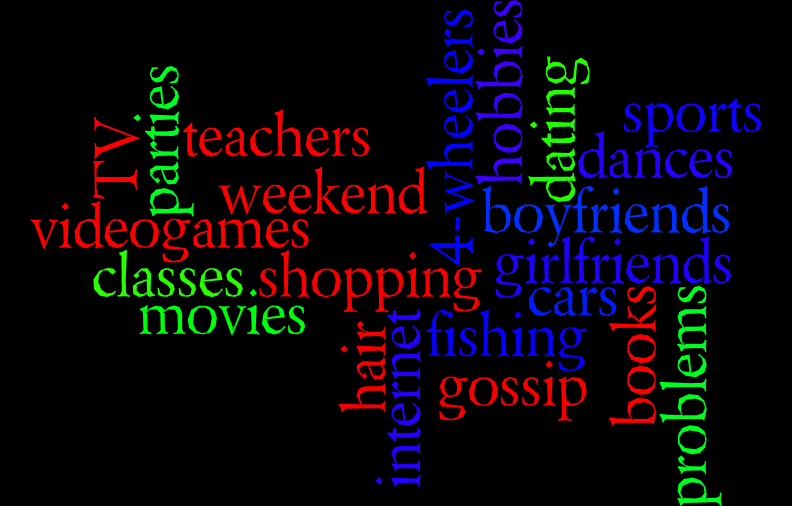 Back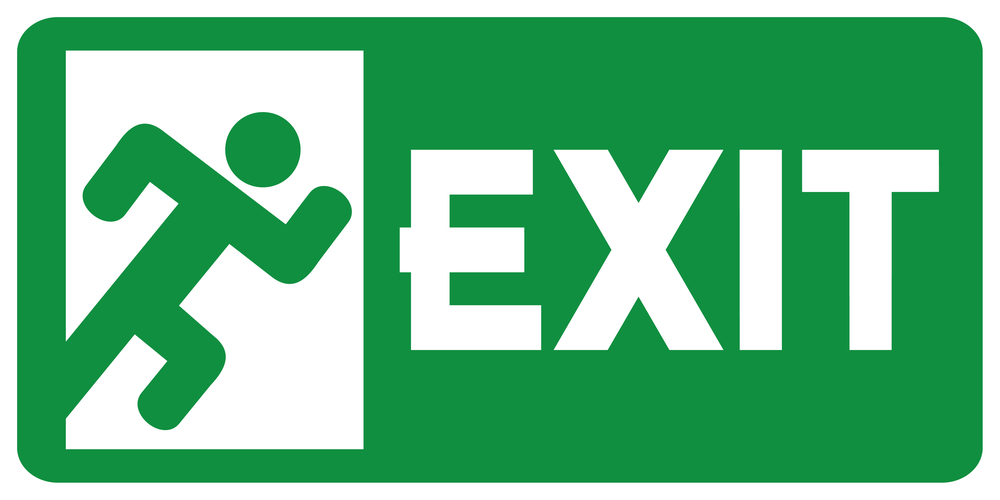 Write or draw a description of 3 things you learned or practiced in class today.Back21st Century Lesson Cycle Template21st Century Lesson Cycle Template21st Century Lesson Cycle TemplateGrade:  7-9                                                                  Subject:  Two-way conversations5 day lesson play                                                                                         Unit:  Social Thinking   Grade:  7-9                                                                  Subject:  Two-way conversations5 day lesson play                                                                                         Unit:  Social Thinking   Grade:  7-9                                                                  Subject:  Two-way conversations5 day lesson play                                                                                         Unit:  Social Thinking   Driving Questions:Can you trade interesting information with a peer?Can you participate in a two-way conversation?Driving Questions:Can you trade interesting information with a peer?Can you participate in a two-way conversation?Driving Questions:Can you trade interesting information with a peer?Can you participate in a two-way conversation?Outcomes: Students will share relevant and interesting information with their peer.Students will participate in a 2-way conversation.Outcomes: Students will share relevant and interesting information with their peer.Students will participate in a 2-way conversation.Outcomes: Students will share relevant and interesting information with their peer.Students will participate in a 2-way conversation.Expected Time: 5x30 mins sessionsExpected Time: 5x30 mins sessionsExpected Time: 5x30 mins sessionsResources:PEERS ManualMaking Friends app (videos)White board and markers or computer connected to LCD on a word processoriPad connected to Airplay and LCD.Power PointPersonal devicesResources:PEERS ManualMaking Friends app (videos)White board and markers or computer connected to LCD on a word processoriPad connected to Airplay and LCD.Power PointPersonal devicesResources:PEERS ManualMaking Friends app (videos)White board and markers or computer connected to LCD on a word processoriPad connected to Airplay and LCD.Power PointPersonal devicesLesson ProcedureLesson Procedure21st century skillsTeacher does (I Do)Individual student work (You Do)Group work (We Do)Class share (We Share)Follow the information and activities in Two-Way Conversation power point.Each succeeding day, we will follow the lesson plan as presented in the Power Point. find, validate remember, understand  collaborate, communicate analyze, synthesize critical thinking evaluate, leverage create, publish citizenshipLesson Wrap Up: Daily review of content learned, discussed and shared.Review key phrases of trading information and having 2-way conversations.Complete Exit PassesLesson Wrap Up: Daily review of content learned, discussed and shared.Review key phrases of trading information and having 2-way conversations.Complete Exit PassesLesson Wrap Up: Daily review of content learned, discussed and shared.Review key phrases of trading information and having 2-way conversations.Complete Exit PassesAssessment:  Daily Exit Passes x5Wordle – word splash of personal interestsAssessment:  Daily Exit Passes x5Wordle – word splash of personal interestsAssessment:  Daily Exit Passes x5Wordle – word splash of personal interests